Аннотация       Данная методическая разработка предназначена для проведения внеурочного занятия по теме « Иван Соколов – Микитов «В берлоге» » во 2 классе с целью активизации интеллектуально-познавательных навыков обучающихся на основе полученных знаний, повышения уровня эрудиции в области  читательской  грамотности, развития творческой активности, воспитания интереса к дисциплине.Конспект внеурочного занятия по формированию читательской грамотности.Автор: Иванова Светлана Анасовна - учитель начальных классов высшей квалификационной категории МБОУ Муслюмовский лицей Муслюмовского муниципального района РТТема.  Иван  Соколов-Микитов «В берлоге».Цель: формирование у учащихся умений работать с информацией, формировать навыки правильного осмысленного  чтения при знакомстве с произведением И.Соколова-Микитова «В берлоге ».Задачи: -научить находить информацию в тексте, преобразовывать её в нужную форму, преобразовывать информацию из одного вида в другой;-) совершенствовать навыки работы с текстом, учить находить в тексте ответы на поставленные вопросы.Методы: словесный метод, наглядный метод, практический метод.Формы работы: фронтальная, работа в паре, индивидуальная.Педагогические технологии: педагогика сотрудничество, критическое мышление, исследовательская технология, здоровьесберегающие технологии.Ход занятия.1. Организационный момент.-Добрый день, ребята!Прикоснитесь друг другу ладошками и подарите своему товарищу чувство уверенности в том, что сегодня у нас всё получится, поддержите друг друга перед нашей предстоящей работой, улыбнитесь друг другу от всей души!-Сейчас у нас внеурочное занятие, на котором  мы будем читать, говорить, слушать, отвечать на вопросы. Прежде, чем приступить к чтению, выполним речевую разминку.2. Речевая разминка.-Чтобы наша речь была четкой и внятной необходимо регулярнотренировать свой речевой аппаратЧистоговорки  (карточка на доске)- Мед в лесу медведь нашёл,Мало мёда – много пчёл3.  Определение темы урока- Сегодня мы  узнаем много интересного, а для этого отправимся  в лес. А кого мы там встретим, вы узнаете,  отгадав загадку.Летом ходит без дороги Возле сосен и берез, А зимой он спит в берлоге, От мороза прячет нос.       (Медведь)Работа с иллюстрацией.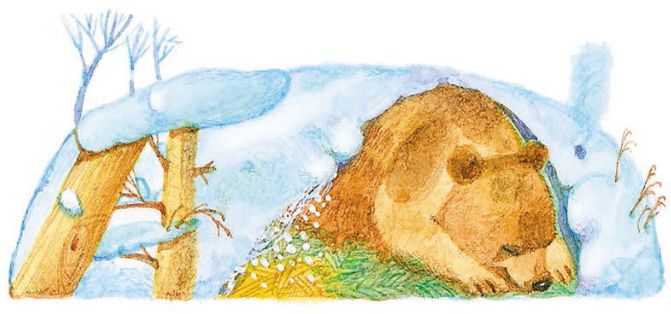 -Ребята,  сейчас мы с вами познакомимся с рассказом И.Соколов-Микитова « В берлоге». Прочитайте его.Задание №1     Ранней зимой, как только выпадет снег, залегают в берлоге медведи.     Старательно и умело в лесной глуши готовят они эти зимние берлоги. Мягкой душистой хвоей, корой молодых ёлочек, лесным сухим мохом выстилают своё жильё.    Тепло и уютно в медвежьих берлогах.    Как только ударят в лесу морозы, засыпают в берлогах медведи. И чем лютее морозы, чем сильнее качает ветер деревья – крепче, непробуднее спят.   Поздней зимою родятся у медведиц крошечные слепые медвежата.   Тепло медвежатам в засыпанной снегом берлоге. Чмокают, сосут молоко, карабкаются на спину матери – огромной, сильной медведицы, устроившей для них тёплую берлогу.   Только в большую оттепель, когда начинает капать с деревьев, и белыми шапками валится с ветвей снежная навись,  медведь просыпается.  Хочет узнать хорошенько: не пришла ли, не началась ли в лесу весна?    Высунется медведь из берлоги, поглядит на зимний лес – и опять до весны на боковую.Задание №2-Подумайте, где бы ты мог(ла) прочитать этот текст? Отметь правильный ответ .Ответ: В сборнике рассказов для внеклассного чтения.Задание №3_-Определите тему прочитанного произведения. Отметьте свой ответ.   -Подтвердите свой выбор словами из текста.Задание №3-Рассмотри рисунки. Отметьте  те из них, которые могли бы стать иллюстрациями к рассказу «В берлоге».- Найдите в тексте и прочитайте отрывки, которые могли бы стать иллюстрациями к рассказу «В берлоге».Динамическая пауза.-А сейчас мы с вами немного отдохнем.Топай мишка,Хлопай мишка,Раз, два, три.Приседай со мной, братишка, Лапы вверх, вперед и вниз,Улыбайся и садись.Задание №4-Придумайте и запишите вопросы, ответами на которые являются записанные предложения.-Пронумеруйте, в какой последовательности можно найти эту информацию в тексте?Задание №5-Выберите вопросы, на которые можно найти ответы в тексте.-Ответь на отмеченные тобой вопросы словами из текста.Задание №6-Прочитайте  два небольших текста-Что общего у этих текстов и прочитанного тобой рассказа «В берлоге»?-Определи, какой из этих двух текстов является частью в энциклопедии?Рядом с этим текстом поставьте цифру 1.-Обозначь цифрой 2 текст, который является частью газетной заметки.Задание №7Рассмотрите  фотографию. Найдите  и подчеркните в тексте словосочетание  или словосочетания, которые она иллюстрирует.-Объясни, как ты понимаешь выражение «снежная навись». Напишите.Снежная  навись – это_______________________________________________ Итог урока. Рефлексия - Молодцы, хорошо поработали.  Выполнили главную задачу урока?-О ком мы сегодня говорили? С чьим  творчеством познакомились?- С каким рассказом познакомились?- Что нового вы узнали?- Сегодня на уроке активно принимали участие…- Ребята, у вас на партах есть две карточки. на одной изображен улыбающийся медвежонок, а на другой  -  грустный. Если вам понравился урок,  было интересно, поднимите улыбающегося, веселого медвежонка,  а если не понравился, то грустного.В сборнике рассказов для внеклассного чтения.В энциклопедии «Животный мир от А до Я».В газете «Вестник Жигулёвского заповедника».Жизнь медведей весной.Устройство берлоги медведяЖизнь медведя зимой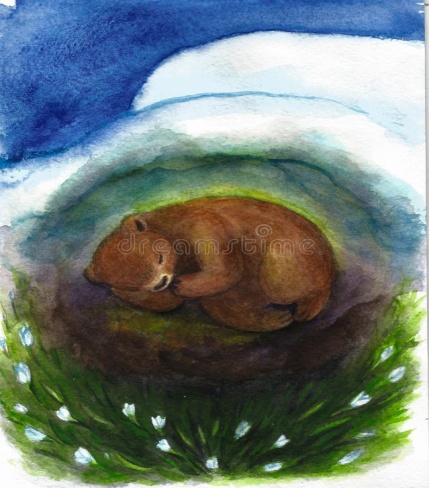 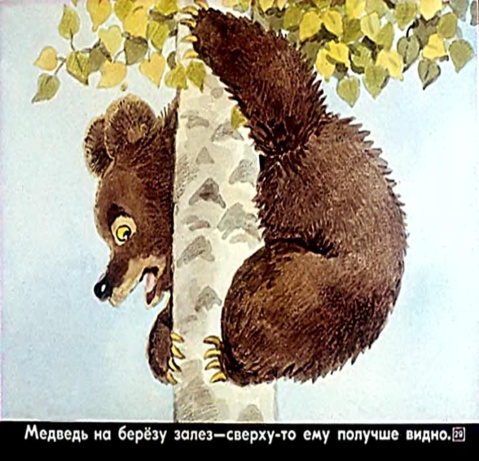 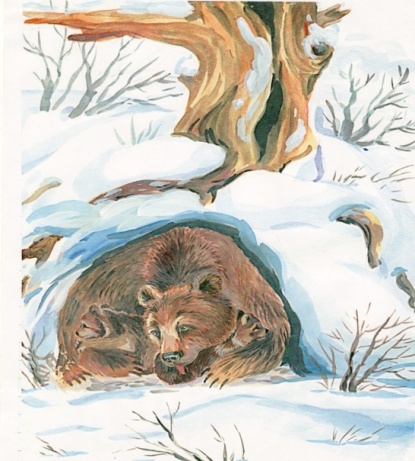 ?  Это происходит поздней зимой.?Это происходит, как только выпадет снег.?Это происходит в большую оттепель, когда начинает капать с деревьев.?Это происходит, как только ударят в лесу морозы.Каковы размеры медвежьей берлоги?Чем медведицы выстилают своё жилье?Как ведут себя медвежата в берлоге?Зачем медведь выглядывает из берлоги?Медведица приносит потомство раз в два-три года. Медвежат рождаются в январе–феврале месяце, чаще в первой половине января. Медвежата рождаются весом 500-600г и длиной около 23 смВ  уральском городе Снежинске медведь устроил себе берлогу практически в котельной. Охотоведы решили не беспокоить косолапого, пусть спит в тепле. Специалисты одного из заповедников на Камчатке обнаружили медведя, который в середине января до сих пор не впал в зимнюю спячку. Вместо этого зверь предпочитает вдоволь полакомиться рыбкой.СправкаЗаметка - газетный жанр, краткое сообщение, в котором излагается какой-либо факт.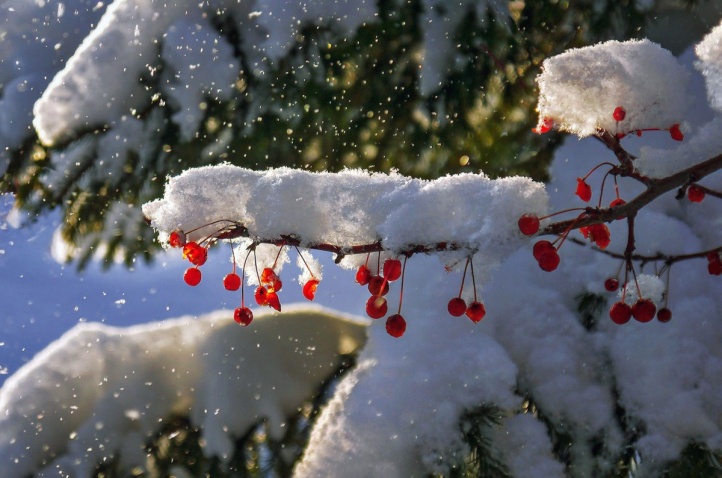 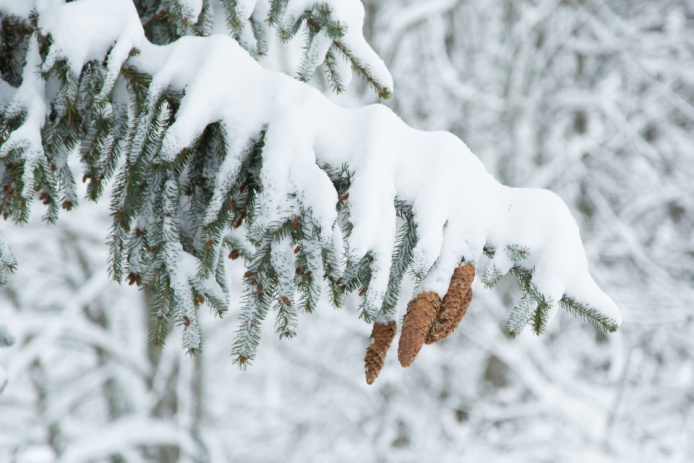 